OCULUS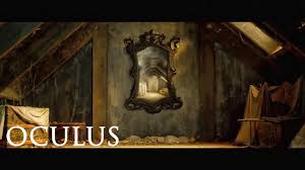 His Thoughts: Laughing… out…. loud… this movie? Seriously ten minutes into this movie I turn to Ashley and say “that is her back up plan? All the mirror would have to do is _________ and it’s game over… so dumb!” then 15 minutes later the mirror tries to do that VERY SAME THING I JUST MENTIONED and the girl in the movie literally, I kid you not, goes “clever… very clever” (like she hadn’t thought that this might happen, she has been planning this out for over a dozen years and can’t figure that out and a random dude in 5 minutes can point out a fatal flaw in it?) and I am seriously at this point laughing out loud, but at least I am glad that that isn’t how they were planning on ending the movie because MAN would THAT be retarded... SOOOOOOOO then we are all waiting for her to do something to, you know, counter this, and make sure it doesn’t happen again and kill her right? Well, she uhhhh… Does nothing? “Clever girl….” is all you think your near death experience warrants? No action? So you as an audience are confused about this for about another 45 minutes until the mirror, you guessed it, does the same thing to her AGAIN and the movie ends… Seriously LAUGHING-OUT-LOUD! Whoever gets paid to write this stuff- seriously is being overpaid. I could write something in ten minutes for free that would resemble but be even better than this piece of crap film. When you think about this movie, remember “Laughing, out, loud!”…
Her Thoughts: As the movie progressed I would have put it in the 80's but the ending dropped it to the 70's for me...maybe even the 60’s! The story was pretty good but then they had to mess it up with ending it in a way that was so obvious you didn't think they would do it! Kind of creepy, I had to reach for Micah's hand a couple times, but that scared feeling didn't leave the theatre with you. Moral of the story is: don't buy antiques hahahaFamily Movie:HISHERAVG1. Appropriate for teenagers (eg. language, sexuality, violence)?8882. Entertainment value for girl teenagers (12 and up)?7773. Entertainment value for boy teenagers (12 and up)?7774. Entertainment value for adult females?7775. Entertainment value for adult males?7776. Teaching moments, role models, moral of story?7777. Is it a “classic”? (Replay value?)7778. Audio/Visual effects?7779. Not too cliché (unique and witty, not too slapstick)55510. Climax/Resolution/Ending?555GRAND TOTALS:67%